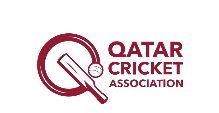 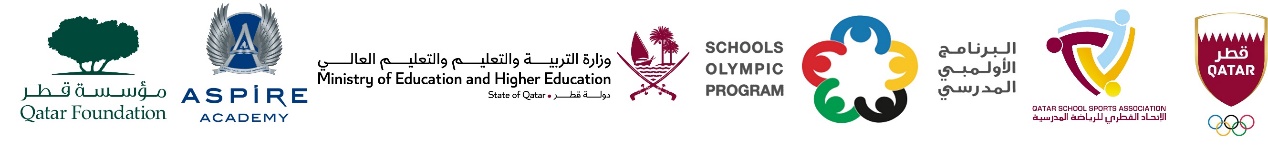 School Olympic Program/ Seventeenth editionCricket tournament - Girls Primary Born in 2012 – 2018.Girls Primary – Born in 2012 to 2018Girls Primary – Born in 2012 to 2018Group AGroup BMES Indian School, DohaTNG Primary & Secondary – Al WakraTNG – Ain KhalidNoble International SchoolBirla Public SchoolAl Khor International School CBSCShantiniketan Indian SchoolTNG - Nuaija